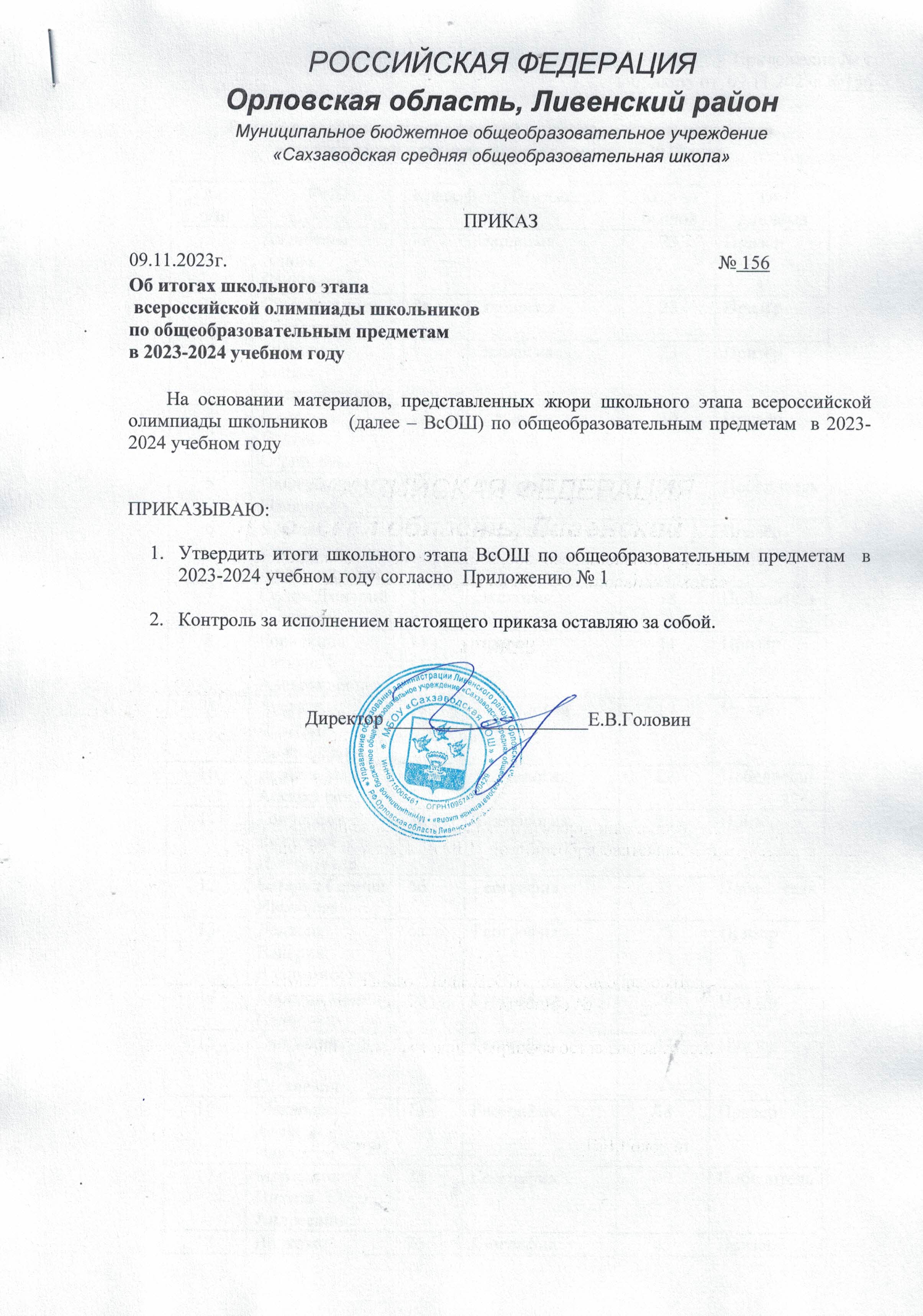 Приложение № 1к приказу от  09.11.2023г №156Рейтинговый список победителей и призеров школьного этапа всероссийской олимпиады школьников  в 2023 годуРейтинговый список победителей и призеров школьного этапа всероссийской олимпиады школьников в 2023 году с использованием информационного ресурса «Онлайн-курсы Образовательного центра «Сириус» в информационно- телекоммуникационной сети Интернет№п/пФИОКлассПредметКол-во балловТип диплома1Алдобаева Алина Сергеевна8аЭкология23 Призёр 2Сумина Арина Сергеевна8аЭкология23Призёр3Головина Мария Александровна9Экология23 Призёр4Винников Данила Сергеевич10Экология30Призёр5Павлова Алина Романовна11Экология38 Победитель6Красова Екатерина Александровна11Экология30 Призёр7Сопов Дмитрий Олегович11Экология38Победитель8Горячкина Татьяна Александровна11Право44Призёр9Агарков Дмитрий Анатольевич6аТехнология19Призёр10Волков Захар Алексеевич7аТехнология22Победитель11Гончарова Виктория Дмитриевна7аТехнология20Призёр12Батерук Герман Иванович6бГеография33Победитель13Дедкова Валерия Владимировна 6аГеография25Призер14Кобцева Ирина Ивановна6бГеография26Призер15Сапрыкин Павел Сергеевич7аГеография47Призер16Макаров Александр Иванович7аГеография48Призер17Мартынов Никита Андреевич7аГеография49Победитель18Волкова Екатерина Романовна7бГеография45Призер19Захарова Маргарита Константиновна7бГеография37Призер20Головина Мария Александровна 9География38Победитель21Винникова Яна Игоревна10География61Победитель22Гончаров Виталий Алексеевич11География41Победитель23Свиридова Кира Сергеевна9Физическая культура71Призер24Илюкович Никита Сергеевич11Физическая культура73Победитель25Павлова Алина Романовна11Физическая культура73Победитель26Кучма Александр Александрович8аФизическая культура61Призер 27Ромашко Дмитрий Витальевич8бФизическая культура60Призер 28Парахина Надежда Дмитриевна8аНемецкий язык52Победитель29Кобцева Ирина Ивановна6бНемецкий язык28Призёр30Сизёнова Екатерина Сергеевна6аНемецкий язык25Призёр31Петрова Ксения Евгеньевна7аАнглийский язык66Победитель32Захарова Маргарита Константиновна7бАнглийский язык64Призёр33Мартынов Никита Андреевич7аАнглийский язык57Призёр34Холоимов Илья Владимирович8бАнглийский язык43Призёр35Кобцев Илья Андреевич11Английский язык58Победитель36Селищева Дарья Романовна11Английский язык57Победитель37Кузнецов Аким Андреевич6бИстория20Призёр38Куценков Иван Юрьевич6бИстория22Призёр 39Сапрыкин Павел Сергеевич7аИстория47Победитель 40Мартынов Никита Андреевич7аИстория43Призёр 41Парахина Надежда Дмитриевна8аИстория52Победитель42Кудинова Ангелина Николаевна9История71Победитель 43Сопов Дмитрий Олегович11История87Победитель 44Селищева Дарья Романовна11История85Призёр 45Гончаров Виталий Алексеевич11История84Призёр 46Головина Мария Александровна9ОБЖ29Победитель47Анисимова Лилия Александровна9ОБЖ26Призёр 48Капралов Кирилл Владимирович10ОБЖ31Призёр 49Петрашова Ксения Сергеевна4аРусский язык43Победитель50Петрашова Варвара Сергеевна4аРусский язык37Призёр51Анисимова Ульяна Сергеевна4бРусский язык43Победитель52Филатова Елизавета Алексеевна5бРусский язык25Призёр53Дедкова Валерия Владимировна6аРусский язык12Призёр54Васильева  Полина  Геннадьевна6бРусский язык15Призёр55Кобцева  Ирина  Ивановна6бРусский язык16Победитель56Макаров Александр Иванович7аРусский язык28Призёр57Волкова Екатерина  Романовна7бРусский язык37Призёр58Захарова Маргарита Константиновна7бРусский язык44Победитель59Парахина Надежда Дмитриевна8аРусский язык42Победитель 60Савельева Яна Александровна8аРусский язык40,5Призёр61Пиуткина Юлия Дмитриевна8бРусский язык41Призёр62Винникова Яна Игоревна 10Русский язык63Победитель63Шилова Анастасия Евгеньевна10Русский язык37,5Призёр64Камленков Роман Михайлович11Русский язык53Призёр65Красова Елена Александровна11Русский язык59Победитель66Павлова Алина Романовна11Русский язык51Призёр67Кузнецова Мария Анатольевна6аЛитература41Призёр68Волобуева Дарья Евгеньевна6бЛитература44Победитель69Куценков Иван Юрьевич6бЛитература40,5Призёр70Мартынов Никита Андреевич7аЛитература13Победитель71Такмакова Василиса Алексеевна7бЛитература10Призёр72Волкова Екатерина Романовна7бЛитература11Призёр73Мотина Александра Сергеевна8аЛитература81Победитель74Пугачев Олег Владимирович8бЛитература64Призёр75Мельникова Варвара Александровна8бЛитература61Призёр76Анисимова Лилия Александровна9Литература48Призёр77Камленков Роман Михайлович11Литература52Призёр78Сапрыкин Павел Сергеевич7аОбществознание66Победитель79Мартынов Никита Андреевич7аОбществознание59Призёр80Головина Мария Александровна9Обществознание62Победитель81Кудинова Ангелина Николаевна9Обществознание51Призёр82Винникова Яна Игоревна10Обществознание61Победитель83Винников Данила Сергеевич10Обществознание60Призёр84Капралов Кирилл Владимирович10Обществознание56Призёр85Кобцев Илья Андреевич11Обществознание76Призёр86Сопов Дмитрий Олегович11Обществознание77Призёр87Павлова Алина Романовна11Обществознание79Победитель№п/пФИОКлассПредметКоличество балловТип диплома1Феш Матвей Никитович8аФизика17Призёр2Холоимов Илья Владимирович8бФизика15Призёр3Винников Данила Сергеевич10Физика16Призёр4Красова Екатерина Александровна11Физика15Призёр5Пиуткина Юлия Дмитриевна8бХимия30Призёр6Головина Мария Александровна9Химия20Призёр7Савельева Яна Александровна8аБиология16,6Призёр8Пиуткина Юлия Дмитриевна8бБиология24,2Призёр9Мельникова Варвара Александровна8бБиология15,6Призёр10Свиридова Кира Сергеевна9Биология29,5Призёр11Павлова Алина Романовна11Биология34,2Призёр12Петрашова Варвара Сергеевна4аМатематика5Призёр13Петрашова Ксения Сергеевна4аМатематика5Призёр14Гревцев Дмитрий Иванович4бМатематика6Призёр15Мезенцева Яна Александрович4бМатематика6Призёр16Самулевич Артем Максимович5аМатематика5Призёр17Кочегаров Илья Владимирович5бМатематика4Призёр18Филатова Елизавета Алексеевна5бМатематика3Призёр19Агарков Дмитрий Анатольевич6аМатематика3Призёр20Ефремов Вадим Романович6аМатематика3Призёр21Кобцева Ирина Ивановна6бМатематика4Призёр22Макаров Александр Иванович7аМатематика4Призёр23Головина Мария Александровна9Математика2Призёр24Сопов Дмитрий Олегович11Математика7Победитель